SUNDAY, JUNE 2, 2019, 1-2 PMTRADITIONAL CELTIC HARP CONCERT WITH REMY DEVERE$15 Members / $20 Non-Members 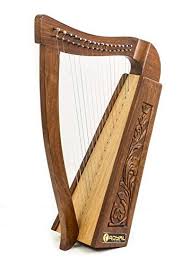 Albertson Memorial Church293 Sound Beach Ave, Old GreenwichPhone: (203) 637-4615Email: info@albertsonchurch.orgWebsite: www.albertsonchurch.org